С целью исполнения требований Федерального закона «О противодействии коррупции» от 25.12.2008 № 273-ФЗ, на основании пособия «О мерах по предупреждению коррупции в государственных (муниципальных) учреждениях (предприятиях)», разработанного Управлением Главы Республики Коми по противодействию коррупции с учетом Методических рекомендаций, подготовленных Минтрудом России, приказываю:Утвердить Кодекс этики и служебного поведения работников Финансового управления администрации муниципального образования городского округа «Ухта» согласно приложению.Признать утратившим силу Кодекс этики и профессионального поведения работников Финансового управления администрации муниципального образования городского округа «Ухта», утвержденный приказом Финансового управления администрации МОГО «Ухта» от 11.03.2015 № 22.Старшему эксперту (Филипповой Т.И.) ознакомить работников Финансового управления администрации МОГО «Ухта» под роспись с настоящим приказом.Контроль за исполнением настоящего приказа оставляю за собой.Исполняющий обязанности начальника Финансового управления администрации МОГО «Ухта»                                                                                                                    Г.В. КрайнПриложениек приказу Финансового управления администрации МОГО «Ухта»от 05.08.2020 № 152КОДЕКС ЭТИКИ И СЛУЖЕБНОГО ПОВЕДЕНИЯ РАБОТНИКОВ ФИНАНСОВОГО УПРАВЛЕНИЯ АДМИНИСТРАЦИИ МУНИЦИПАЛЬНОГО ОБРАЗОВАНИЯ ГОРОДСКОГО ОКРУГА «УХТА»Настоящий кодекс этики и служебного поведения работников Финансового управления администрации МОГО «Ухта» (далее – Финансовое управление) разработан в соответствии с положениями Конституции Российской Федерации, Трудового кодекса Российской Федерации, Федеральным законом «О противодействии коррупции», иными нормативными правовыми актами Российской Федерации, и основан на общепризнанных нравственных принципах и нормах российского общества и государства.Настоящий кодекс этики и служебного поведения работников (далее – Кодекс) представляет собой свод общих профессиональных принципов и правил поведения, которыми надлежит руководствоваться всем работникам Финансового управления независимо от занимаемой должности.Лицо, поступающее на работу в Финансовое управление, обязано ознакомиться с положениями настоящего Кодекса и руководствоваться ими в процессе своей трудовой деятельности, а каждый работник обязан принимать все меры для соблюдения положений Кодекса.Целью Кодекса является обобщение этических норм и установление правил служебного поведения работников для достойного выполнения ими своей профессиональной деятельности, а также обеспечение единых норм поведения работников.Кодекс призван повысить эффективность выполнения работниками своих должностных обязанностей.Кодекс служит фундаментом для формирования рабочих взаимоотношений в Финансовом управлении, основанных на нормах морали, нравственности, а также на осуществлении самоконтроля работниками.Знание и соблюдение работниками положений Кодекса является одним из критериев оценки соблюдения ими дисциплины труда.Деятельность Финансового управления и его работников основывается на следующих принципах профессиональной этики:законность; профессионализм; независимость;добросовестность; конфиденциальность;информационная открытость учреждения; эффективный внутренний контроль; справедливость;ответственность; объективность;доверие, уважение и доброжелательность к коллегам по работе.Работники призваны:добросовестно и на высоком профессиональном уровне исполнять свои должностные обязанности, соблюдая все требования законодательства Российской Федерации, законодательства Республики Коми в целях обеспечения эффективной работы Финансового управления и реализации возложенных на него задач;при принятии решения учитывать только объективные обстоятельства, подтвержденные документами;осуществлять свою деятельность в пределах полномочий Финансового управления и должностных обязанностей;не оказывать предпочтения каким-либо профессиональным или социальным группам и организациям, быть независимыми от влияния отдельных граждан, профессиональных или социальных групп и организаций;исключать действия, связанные с влиянием каких-либо личных, имущественных (финансовых) и иных интересов, препятствующих добросовестному исполнению ими должностных обязанностей;соблюдать нормы служебной, профессиональной этики и правила делового поведения;быть корректным, внимательным, доброжелательным и вежливым с гражданами, а также в своих отношениях с вышестоящими руководителями, коллегами и подчиненными;проявлять терпимость и уважение к обычаям и традициям народов России и других государств, учитывать культурные и иные особенности различных этнических, социальных групп и конфессий, способствовать межнациональному и межконфессиональному согласию;воздерживаться от поведения, которое могло бы вызвать сомнение в добросовестном исполнении должностных обязанностей, а также избегать конфликтных ситуаций, способных нанести ущерб их репутации или авторитету Финансового управления;принимать предусмотренные законодательством Российской Федерации меры по недопущению возникновения конфликта интересов и урегулированию возникших случаев конфликта интересов;не использовать служебное положение для оказания влияния на деятельность государственных органов, органов местного самоуправления, организаций, должностных лиц, государственных (муниципальных) служащих и граждан при решении вопросов личного характера;воздерживаться от публичных высказываний, суждений и оценок в отношении деятельности государственных органов Республики Коми, Финансового управления, их руководителей, если это не входит в их должностные обязанности;соблюдать установленные в Финансовом управлении правила публичных выступлений и предоставления служебной информации;уважительно относиться к деятельности представителей средств массовой информации по информированию общества о работе Финансового управления, а также оказывать содействие в получении достоверной информации в установленном порядке;воздерживаться в публичных выступлениях, в том числе в средствах массовой информации, от обозначения стоимости в иностранной валюте (условных денежных единицах) на территории Российской Федерации товаров, работ, услуг и иных объектов, гражданских прав, сумм сделок между резидентами Российской Федерации, показателей бюджетов всех уровней бюджетной системы Российской Федерации) за исключением случаев, когда это необходимо для точной передачи сведений либо предусмотрено законодательством Российской Федерации, международными договорами Российской Федерации, обычаями делового оборота;постоянно стремиться к обеспечению как можно более эффективного распоряжения ресурсами, находящимися в сфере их ответственности;создавать условия для развития добросовестной конкурентной среды и обеспечивать объективность и прозрачность в сфере закупок товаров, работ, услуг для обеспечения нужд Финансового управления.Работники обязаны:поддерживать порядок на рабочем месте;уведомлять начальника Финансового управления (далее - Руководитель) об обращении к нему каких-либо лиц в целях склонения к совершению коррупционных правонарушений;в случаях, предусмотренных законом, представлять в установленном порядке сведения о своих доходах, расходах, об имуществе и обязательствах имущественного характера, а также о доходах, расходах, об имуществе и обязательствах имущественного характера своих супруги (супруга) и несовершеннолетних детей;принимать меры по недопущению любой возможности возникновения конфликта интересов и урегулированию возникшего конфликта интересов.Работники не имеют права:злоупотреблять должностными полномочиями, склонять кого-либо к правонарушениям, имеющим коррупционную направленность;во время исполнения должностных обязанностей вести себя вызывающе по отношению к окружающим, проявлять негативные эмоции, использовать слова и выражения, не допускаемые деловым этикетом.Работникам, наделенным организационно-распорядительными полномочиями по отношению к другим работникам Финансового управления, рекомендуется быть для них образцами профессионализма, безупречной репутации, способствовать формированию в Финансовом управлении благоприятного для эффективной работы морально-психологическою климата.Работники, наделенные организационно-распорядительными полномочиями по отношению к другим работникам, призваны:а) принимать меры по предотвращению и урегулированию конфликта интересов; б) принимать меры по предупреждению коррупции;в) не допускать случаев принуждения работников к участию в деятельности политических партий и общественных объединений.Работникам, наделенным организационно-распорядительными полномочиями по отношению к другим работникам Финансового управления, следует принимать меры к тому, чтобы подчиненные им работники Финансового управления не допускали коррупционно-опасного поведения, своим личным поведением подавать пример честности, беспристрастности и справедливости.Во время исполнения должностных обязанностей работники воздерживаются от:любого вида высказываний и действий дискриминационного характера по признакам пола, возраста, расы, национальности, языка, гражданства, социального, имущественного или семейного положения, политических или религиозных предпочтений;грубости, проявлений пренебрежительного тона, заносчивости, предвзятых замечаний, предъявления неправомерных, незаслуженных обвинений;угроз, оскорбительных выражений или реплик, действий, препятствующих нормальному общению или провоцирующих противоправное поведение;курения вне отведенных для этого местах.Работники призваны способствовать своим поведением установлению в коллективе деловых взаимоотношений и конструктивного сотрудничества друг с другом.Работникам рекомендуется быть вежливыми, доброжелательными, корректными, внимательными и проявлять терпимость в общении с гражданами и коллегами.Внешний вид работников при исполнении ими должностных обязанностей в зависимости от условий работы и (или) формата делового мероприятия должен соответствовать общепринятому деловому стилю, который отличают официальность, сдержанность, традиционность, аккуратность.Соблюдение работником положений Кодекса учитывается при его поощрении, при наложении дисциплинарных взысканий, а также при оценке эффективности его деятельности.Нарушение правил антикоррупционного поведения влечет проведение служебного расследования по обстоятельствам возникновения коррупционно-опасной ситуации.Работники в зависимости от тяжести совершенного проступка несут дисциплинарную, административную, гражданско-правовую и уголовную ответственность в соответствии с законодательством Российской Федерации.В случае возникновения спорной ситуации при реализации положений Кодекса работник Финансового управления должен обратиться за консультацией (разъяснениями) к своему непосредственному начальнику отдела либо Руководителю, либо к лицу, ответственному за работу по профилактике коррупции в Финансовом управлении.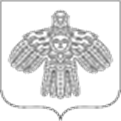 Российская ФедерацияРеспублика КомиФИНАНСОВОЕ УПРАВЛЕНИЕ АДМИНИСТРАЦИИ МУНИЦИПАЛЬНОГО ОБРАЗОВАНИЯ ГОРОДСКОГО ОКРУГА «УХТА»Российская ФедерацияРеспублика КомиФИНАНСОВОЕ УПРАВЛЕНИЕ АДМИНИСТРАЦИИ МУНИЦИПАЛЬНОГО ОБРАЗОВАНИЯ ГОРОДСКОГО ОКРУГА «УХТА»Российская ФедерацияРеспублика КомиФИНАНСОВОЕ УПРАВЛЕНИЕ АДМИНИСТРАЦИИ МУНИЦИПАЛЬНОГО ОБРАЗОВАНИЯ ГОРОДСКОГО ОКРУГА «УХТА»Россия ФедерацияКоми Республика«УХТА» КАР КЫТШЫНМУНИЦИПАЛЬНÖЙ ЮКÖНЛÖНАДМИНИСТРАЦИЯСА СЬÖМ ОВМÖСÖН ВЕСЬКÖДЛАНİНРоссия ФедерацияКоми Республика«УХТА» КАР КЫТШЫНМУНИЦИПАЛЬНÖЙ ЮКÖНЛÖНАДМИНИСТРАЦИЯСА СЬÖМ ОВМÖСÖН ВЕСЬКÖДЛАНİНРоссия ФедерацияКоми Республика«УХТА» КАР КЫТШЫНМУНИЦИПАЛЬНÖЙ ЮКÖНЛÖНАДМИНИСТРАЦИЯСА СЬÖМ ОВМÖСÖН ВЕСЬКÖДЛАНİНРоссия ФедерацияКоми Республика«УХТА» КАР КЫТШЫНМУНИЦИПАЛЬНÖЙ ЮКÖНЛÖНАДМИНИСТРАЦИЯСА СЬÖМ ОВМÖСÖН ВЕСЬКÖДЛАНİН   ПРИКАЗ   ПРИКАЗ   ПРИКАЗ   ПРИКАЗ   ПРИКАЗ   ПРИКАЗ   ПРИКАЗ   ПРИКАЗ05.08.2020№№152г.Ухта,  Республика КомиОб утверждении Кодекса этики и служебного поведения работников Финансового управления администрации муниципального образования городского округа «Ухта»